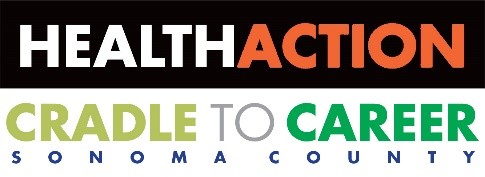 Cradle to Career Operations Team Meeting MinutesDecember 3, 2020 8:30 a.m. – 10:00 a.m.Virtual Meeting: Join Zoom Webinarhttps://zoom.us/j/92799257140?pwd=RHhEK3oyNjhRdFBKUDV2aGVWNytGQT09Telephone:1 669 900 6833  Passcode: 363446    Webinar ID: 927 9925 7140Members Present:Chair, Karin Demarest - Community Foundation Sonoma CountyDan Blake - Sonoma County Office of EducationKatrin Ciaffa - 10,000 DegreesJeremy Decker - Cloverdale Unified School District Kathy Goodacre - Career Technical Education FoundationErin Hawkins - Hanna InstituteTroy Niday - Sonoma Media InvestmentsKellie Noe - Sonoma County Human Services DepartmentAnanda Sweet - Santa Rosa Metro Chamber of Commerce Lisa Wittke Schaffner - John Jordan FoundationJason Weiss - Boys & Girls Clubs of Central Sonoma CountyMember Absent:Lisa Carreño - United Way of the Wine CountryJason Carter - City of Santa RosaAngie Dillon-Shore - First 5 Sonoma CountySusan Gilmore - North Bay Children’s CenterAnna Guzman - Santa Rosa City Schools Guadalupe Navarro - Latino Service ProvidersLori Rhodes - Sonoma State University Maleese Warner - Santa Rosa Junior CollegeWelcome and Check-inKarin Demarest called the meeting to order at 8:31 a.m. and introductions were made. Action Item: Approve AgendaKathy Goodacre moved to approve the agenda and Troy Niday seconded. Aye: Dan Blake, Katrin Ciaffa, Jeremy Decker, Karin Demarest, Kathy Goodacre, Erin Hawkins, Troy Niday, Kellie Noe, Ananda Sweet, Lisa Wittke Schaffner, Jason Weiss. Absent: Lisa Carreño, Jason Carter, Angie Dillon-Shore, Susan Gilmore, Anna Guzman, Guadalupe Navarro, Lori Rhodes, Maleese Warner. Agenda approved.Action Item: Approve September Meeting Minutes  Lisa Wittke Schaffner moved to approve the September 2020 meeting minutes and Dan Blake seconded.Aye: Dan Blake, Katrin Ciaffa, Jeremy Decker, Karin Demarest, Kathy Goodacre, Erin Hawkins, Troy Niday, Kellie Noe, Ananda Sweet, Lisa Wittke Schaffner, Jason Weiss. Absent: Lisa Carreño, Jason Carter, Angie Dillon-Shore, Susan Gilmore, Anna Guzman, Guadalupe Navarro, Lori Rhodes, Maleese Warner. Minutes approved.Sonoma County YouthTruth Survey Findings Sonya Heisters, Deputy Director of Youth Truth Student Survey, presented data on how the pandemic and fires are affecting Sonoma County youth. 16,000 community members weighed in on Learning & Well-Being in Sonoma County. The presentation highlighted the following:Spring 2020 National and local findingsImportance of participating in Youth Truth surveys - Critical time for listening to the communitySurvey findings on Fires & COVID Effect: suicide, affordable housing, emotional and mental health services, learning experience, clear divides by grades, obstacles to learning, opportunity for students to connect, relationships, school staff Youth Truth also engages with the districts to try and respond to the data. The group engaged in a Jamboard Activity (Data Gallery Walk) and responded to reflection questions.What’s next? Keep listening and learning. Next round of Youth Truth surveys from January 4th – 29th, 2021.Sonya’s presentation and the recording will be made available. Call to Action: Engage with survey participation is very critical. Announcements & UpdatesCradle to Career Engagement & Activation: Cradle to Career members and public notes in the chat box how they would educate, connect and amplify the work of Youth Truth Surveys within their spheres of influence. School Districts Update & Next Steps, Jeremy Decker: We’ve reflected upon our practices. In Windsor, we’ve done our internal empathy interviews with students ourselves. We’ve mostly trimmed the amount of standards we’re trying to cover, prioritized standards, looked at grading standards and practices. Large number of teachers made grading change. Much support for No Zero policy. Considering data discussion at high school. This opportunity isn’t going to be wasted. Seeing a major need for time between students and teachers. Scale back lecturing, have more breakout rooms and time to talk with other kids. We are refining practices. Cradle to Career Racial Equity Collective Learning Next Steps, Dan Blake: A lot of work being done in organizing equity and education efforts. There will be a shared reading project next week in schools around the county with the book This Book is Anti-Racist by Tiffany Jewell. Copies of this book will be distributed to members. Digital Divide & Sonoma County Office of Education Fund, Dan Blake: $140,000 check was received from the Vintners Foundation.Equity in Education Initiative Update, Betzy Chavez: We are working closely with students. Hanna Institute will be overseeing the initiative with new project managers. We’ve been continuing conversations on how best to work together. www.sonomaequity.org. The spreadsheet that Dan Blake created around the equity work that is happening throughout Sonoma County is a great tool so we can all amplify this work. Childcare Crisis Update, Ananda Sweet: Ananda shared data from 4C’s database looking at Sonoma County provider numbers.  Sonoma County is at 1/3 of pre-COVID capacity. Childcare Resiliency Fund - $450,000 left. The plan is to move forward with another round of applications after the holidays. Number of new providers that opened since COVID: 46 new family childcare providers. Conclusion and Check-outThe next virtual Cradle to Career meeting will be held on January 28th, 2021.Public Comment:Carla Denner, County Behavioral Health: Marihuana Prevention Education Series – Virtual presentations that will be provided by expert psychologists on topics about supporting students, teachers, impact of marihuana and strategies for supporting students and families. The first presentation is on December 15, 2020 and there will be several others through May 2021. The informational flyer will be emailed out. For Youth and Substances resources, please reach out to Carla Denner.Lara Magnusdot: 4C’s Childcare Forum today from 3:00 – 4:00 pm. The information will be forwarded to group.  Karin Demarest adjourned the meeting at 10:00 a.m. and thanked everyone for their participation.